PROGETTO “SISMaG: sostegni integrati al maternage genitoriale”GRADUATORIE PROVVISORIE FATTE SALVE LE VERIFICHE DI COMPETENZA DEL DIPARTIMENTO DELLE POLITICHE GIOVANILI E DEL SERVIZIO CIVILE UNIVERSALEPosti disponibili 6 di cui 2 per candidati GMO (Giovani Minori Opportunità)A per Idoneo e selezionato (candidati selezionati)B per Idoneo non selezionato (candidati in graduatoria per mancanza di posti)C per Non idoneo (candidati con un punteggio inferiore a 36/60)D per Non presentato al colloquioE per Escluso dal colloquio (per la mancanza degli eventuali requisiti previsti dal progetto)si precisa che le graduatorie rivestono carattere provvisorio in quanto in attesa di approvazione da parte della Presidenza del Consiglio dei Ministri Dipartimento per le Politiche Giovanili e il Servizio Civile Universale.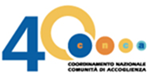 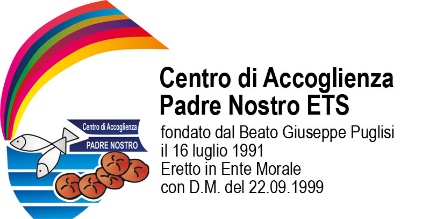 N.CognomeNomeNome progettoorganizzazioneCodice SedeData Presentazione domandaGMOesito selezionePunteggioMascariCristiana SISMaG: sostegni integrati al maternage genitorialeCentro di Accoglienza Padre Nostro ETS14699920/01/2022NOA52,5D’AngeloJalisse FrancescaSISMaG: sostegni integrati al maternage genitorialeCentro di Accoglienza Padre Nostro ETS14699920/01/2022SIA52,5InzerilloSofiaSISMaG: sostegni integrati al maternage genitorialeCentro di Accoglienza Padre Nostro ETS14699919/01/2022NOA52La SalaMartinaSISMaG: sostegni integrati al maternage genitorialeCentro di Accoglienza Padre Nostro ETS14699922/01/2022SIA50MineoGianlucaSISMaG: sostegni integrati al maternage genitorialeCentro di Accoglienza Padre Nostro ETS14699920/12/2021NOA47,5Jean MarianJonathanSISMaG: sostegni integrati al maternage genitorialeCentro di Accoglienza Padre Nostro ETS14699926/01/2022NOA45RaccugliaIleniaSISMaG: sostegni integrati al maternage genitorialeCentro di Accoglienza Padre Nostro ETS14699924/01/2022NOB42CataniaManuel FrancescoSISMaG: sostegni integrati al maternage genitorialeCentro di Accoglienza Padre Nostro ETS14699903/02/2022NOB42SancarloVanessaSISMaG: sostegni integrati al maternage genitorialeCentro di Accoglienza Padre Nostro ETS14699918/12/2021NOB41CascioAuroraSISMaG: sostegni integrati al maternage genitorialeCentro di Accoglienza Padre Nostro ETS14699924/01/2022SID0